Este é um modelo de currículo desenvolvido pelo PRAVALER para te ajudar nesse momento importante que é a 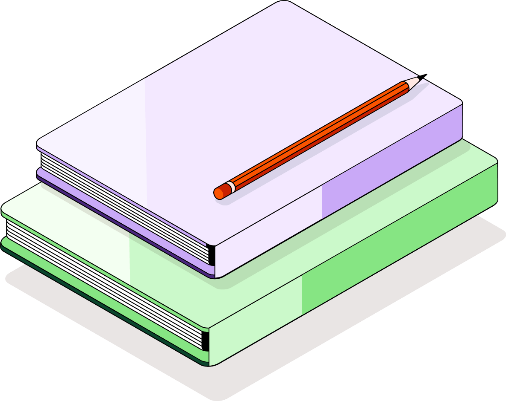 busca por um emprego.E, sem dúvidas, apresentar suas informações pessoais e profissionais de forma clara e bonita vai te ajudar muito ;)Boa sorte!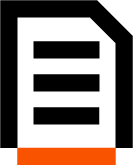 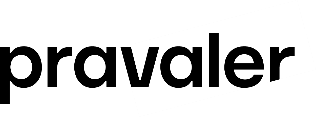 Seu nome DDD 0000-0000  •  Email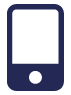 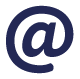   Rua xxxxxxxxx, 000 - Cidade, Estado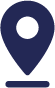 Disponibilidade para viagens e mudançasObjetivo: Professor de xxxxxResumo das qualificações- Atuação na área de Docência, com experiência na orientação a aprendizagem do aluno, participação do planejamento das atividades da escola e organização do processo de ensino, contribuindo com o aprimoramento das rotinas.- Ministração de aulas de Educação Artística para o ensino fundamental, transmitindo os conteúdos em explicações, dinâmica de grupo e outras técnicas didáticas para desenvolvimento das habilidades necessárias à expressão e representação artística.- Experiência na promoção de aprendizagens que favoreçam a inclusão dos alunos no mundo da cultura, ciência, arte e trabalho, colaborando na implementação de projetos pedagógicos.- Participação da Reunião Pedagógica para avaliação das práticas educativase discussão da organização e utilização dos espaços, equipamentos, materiais e recursos disponíveis.Experiência profissionalProfessor de xxxxx - Nome da escola 2 data de início - data de término (ex.: janeiro/2020 - maio/2020)- Planejamento e ministração de aulas, estabelecendo mecanismos de avaliação, organizandoregistros de observação dos alunos e participando de atividades extra-classe.- Vivência na elaboração do calendário escolar, respeitando a carga horária anual eplanejamento de aulas, além de acompanhar e avaliar projetos desenvolvidos pela escola.Professor de xxxxx - Nome da escola 1 data de início - data de término (ex.: janeiro/2020 - maio/2020)- Descrever brevemente suas atividades.Formação AcadêmicaGraduação em xxxxx - Nome da instituição data de formação: (ex.: janeiro/2020)Graduação em xxxx - Nome da instituição data de formação:  (ex.: janeiro/2020)Formação ComplementarCurso de xxxx - Nome da instituição data de formação:  (ex.: janeiro/2020)Curso de Liderança - Nome da instituição data de formação:  (ex.: janeiro/2020)IdiomasInglês - Colocar aqui o nível Espanhol - Colocar aqui o nívelInformáticaConhecimento em pacote Office e Internet